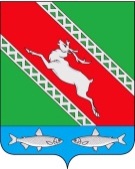 РОССИЙСКАЯ ФЕДЕРАЦИЯИРКУТСКАЯ ОБЛАСТЬДумамуниципального образования«Катангский район»Р Е Ш Е Н И Е от 30 июня 2021 года          с. Ербогачен                                №      2/8РЕШЕНИЕОб утверждении порядка предоставления, рассмотрения и утверждения годового отчета об исполнении бюджета муниципального образования «Катангский район»В соответствии с Федеральным законом от 6 октября 2003 года № 131-ФЗ «Об общих принципах организации местного самоуправления в Российской Федерации», статьями 9, 264.4, 264.5 Бюджетного кодекса Российской Федерации, Положением о бюджетном процессе в МО «Катангский район», утвержденным решением Думы МО «Катангский район» от 21.06.2016 № 2/5,  на основании Устава МО «Катангский район» Дума МО «Катангский район» решила:1. Утвердить Порядок представления, рассмотрения и утверждения годового отчета об исполнении бюджета муниципального образования «Катангский район» (прилагается). 2. Настоящее решение вступает в силу со дня его официального опубликования.           3. Опубликовать данное решение в Муниципальном вестнике МО «Катангский район» и на официальном сайте муниципального образования katanga.rf.  Председатель Думы муниципального образования «Катангский район»			                       Н. М. ЛукичеваМэр муниципального образования «Катангский район»:			                                            С. Ю. ЧонскийУтвержденОрешением Думы МО «Катангский район»                                                             от «30» июня 2021 г.  № 2/8ПОРЯДОК ПРЕДСТАВЛЕНИЯ, РАССМОТРЕНИЯ И УТВЕРЖДЕНИЯ ГОДОВОГО ОТЧЕТА ОБ ИСПОЛНЕНИИ БЮДЖЕТА МУНИЦИПАЛЬНОГО ОБРАЗОВАНИЯ «КАТАНГСКИЙ РАЙОН»1. Общие положения1.1. Настоящий Порядок представления, рассмотрения и утверждения годового отчета об исполнении бюджета муниципального образования «Катангский район» (далее - Порядок) разработан в соответствии с Федеральным законом от 6 октября 2003 года № 131-ФЗ «Об общих принципах организации местного самоуправления в Российской Федерации», Бюджетным кодексом Российской Федерации, Положением о бюджетном процессе в муниципальном образовании, утвержденным решением Думы МО «Катангский район» от 21.06.2016 № 2/5,   Уставом муниципального образования «Катангский район». 1.2. В рамках настоящего Порядка устанавливаются правила и сроки проведения внешней проверки, представления, рассмотрения и утверждения годового отчета об исполнении бюджета муниципального образования «Катангский район» (далее – годовой отчет об исполнении бюджета) за отчетный финансовый год.2. Внешняя проверка годового отчета об исполнении бюджета2.1. Годовой отчет об исполнении бюджета до его рассмотрения в Думе МО «Катангский район»  подлежит внешней проверке, которая включает внешнюю проверку бюджетной отчетности главных администраторов бюджетных средств и подготовку заключения на годовой отчет об исполнении бюджета.2.2. Главные администраторы бюджетных средств в срок до 1 марта, представляют в контрольно-счетную палату МО «Катангский район» (далее – КСП) годовую бюджетную отчетность, в том числе в электронном виде, в составе, предусмотренном пунктом 3 статьи 264.1. Бюджетного кодекса Российской Федерации, по формам, утвержденным приказом Министерства финансов Российской Федерации от 28 декабря 2010 года № 191н «Об утверждении Инструкции о порядке составления и представления годовой, квартальной и месячной отчетности об исполнении бюджетов бюджетной системы Российской Федерации» (далее – приказ Минфина РФ № 191н).2.3. Администрация МО «Катангский район» представляет в КСП не позднее 1 апреля текущего года отчет об исполнении бюджета и иные документы, подлежащие представлению в Думу МО «Катангский район» одновременно с годовым отчетом об исполнении бюджета.2.4. Подготовка заключения на годовой отчет об исполнении бюджета проводится КСП в срок, не превышающий один месяц. КСП готовит заключение на годовой отчет об исполнении бюджета на основании данных внешней проверки годовой бюджетной отчетности главных администраторов бюджетных средств.2.5. Заключение на годовой отчет об исполнении бюджета представляется КСП в Думу МО «Катангский район» с одновременным направлением заключения в Администрацию МО «Катангский район». 2.6. После получения заключения КСП на годовой отчет об исполнении бюджета, финансовое управление администрации МО «Катангский район» подготавливает проект решения Думы МО «Катангский район» об утверждении годового отчета об исполнении бюджета за отчетный финансовый год.    3. Представление годового отчета об исполнении бюджета3.1. Годовой отчет об исполнении бюджета представляется Администрацией МО «Катангский район» в Думу МО «Катангский район» не позднее 1 мая текущего года.3.2. Одновременно с годовым отчетом об исполнении бюджета в Думу МО «Катангский район» представляются:1) проект решения Думы МО «Катангский район» об утверждении годового отчета об исполнении бюджета за отчетный финансовый год;2) пояснительная записка к годовому отчету об исполнении бюджета, содержащая анализ исполнения бюджета и бюджетной отчетности, и сведения о выполнении муниципального задания и (или) иных результатах использования бюджетных ассигнований; 3) иная бюджетная отчетность об исполнении бюджета, бюджетная отчетность об исполнении соответствующего консолидированного бюджета; 4) иные документы, предусмотренные бюджетным законодательством Российской Федерации.3.3. В состав иной бюджетной отчетности входят отчеты по формам, утвержденным приказом Минфина РФ № 191н, в том числе:1) отчет об исполнении бюджета;2) баланс исполнения бюджета;3) отчет о финансовых результатах деятельности;4) отчет о движении денежных средств;5) пояснительная записка.3.3. К иным документам, предусмотренным бюджетным законодательством Российской Федерации, указанным в пункте 3.2. настоящего Порядка, относятся:1) информация об использовании бюджетных ассигнований дорожного фонда муниципального образования за отчетный финансовый год;2) информация о состоянии муниципального долга на начало и конец отчетного финансового года;3) информация о численности муниципальных служащих органов местного самоуправления муниципального образования и работников муниципальных учреждений муниципального образования «Катангский район» по состоянию на 1 января года, следующего за отчетным, с указанием фактических расходов на оплату их труда за отчетный финансовый год;4) сведения об использовании бюджетных ассигнований бюджета муниципального образования «Катангский район» предусмотренных в отчетном финансовом году на финансовое обеспечение реализации муниципальных программ муниципального образования, за отчетный финансовый год;5) информация об использовании бюджетных ассигнований резервного фонда муниципального образования за отчетный финансовый год;6) прочие документы, предусмотренные бюджетным законодательством Российской Федерации.4. Рассмотрение годового отчета об исполнении бюджета 4.1. Рассмотрению годового отчета об исполнении бюджета   Думы МО «Катангский район» предшествует процедура проведения публичных слушаний по проекту решения Думы МО «Катангский район» об утверждении годового отчета об исполнении бюджета за отчетный финансовый год.4.2. После опубликования результатов публичных слушаний по указанному проекту решения Дума МО «Катангский район» в течение 10 рабочих дней рассматривает годовой отчет об исполнении бюджета за отчетный финансовый год.4.3. Дума МО «Катангский район» при рассмотрении годового отчета об исполнении бюджета за отчетный финансовый год, заслушивает:1) доклад уполномоченного должностного лица (лиц) Администрации МО «Катангский район» об исполнении бюджета за отчетный финансовый год;2) доклад председателя КСП о заключении на годовой отчет об исполнении бюджета за отчетный финансовый год. 4.4. По результатам рассмотрения годового отчета об исполнении бюджета Дума МО «Катангский район» вправе принять одно из двух решений:1) решение об утверждении годового отчета об исполнении бюджета за отчетный финансовый год;2) решение об отклонении годового отчета об исполнении бюджета за отчетный финансовый год.4.5. В случае отклонения Думой МО «Катангский район» годового отчета об исполнении бюджета он возвращается в Администрацию Мо «Катангский район» для устранения фактов недостоверного или неполного отражения данных и повторного представления в срок, не превышающий один месяц.5. Утверждение годового отчета об исполнении бюджета 5.1. При принятии Думой МО «Катангский район» решения об утверждении годового отчета об исполнении бюджета за отчетный финансовый год, в указанном решении утверждаются общий объем доходов, расходов и дефицита (профицита) бюджета муниципального образования «Катангский район». 5.2. Отдельными приложениями к решению Думы МО «Катангский район» об утверждении годового отчета об исполнении бюджета муниципального образования «Катангский район» за отчетный финансовый год утверждаются показатели:1) доходов бюджета по кодам классификации доходов бюджетов;2) расходов бюджета по разделам и подразделам классификации расходов бюджетов;3) расходов бюджета по ведомственной структуре расходов бюджета;4) источников финансирования дефицита по кодам классификации источников финансирования дефицитов бюджетов.5.3. Иные показатели (в форме отчетов, сведений, информации и др.), представленные Администрацией МО «Катангский район»  в Думу МО «Катангский район» одновременно с годовым отчетом об исполнении бюджета, принимаются Думой МО «Катангский район» к сведению и могут быть утверждены в виде отдельных приложений к указанному решению.